Section 2B – Approach to the bridge by railway.Area is prone to flooding – new path needs to be above the flood level.Taken: 25-02-2020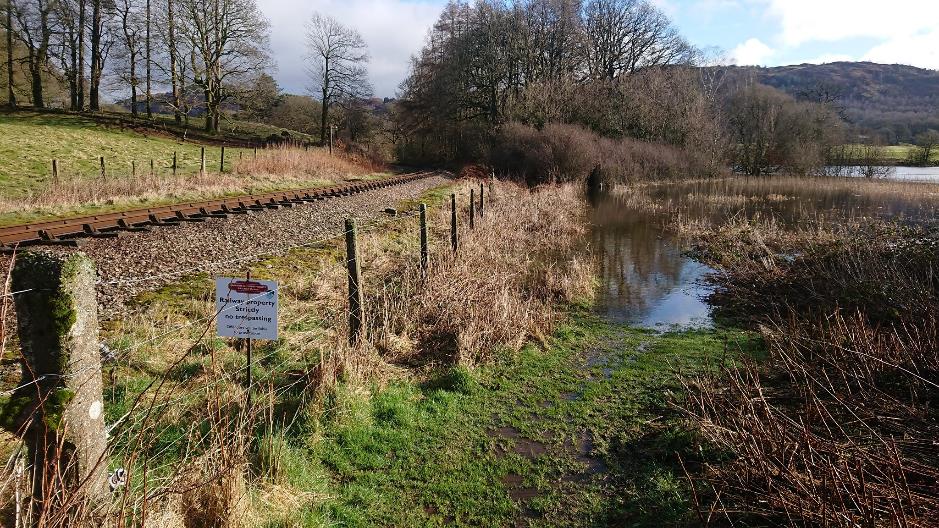 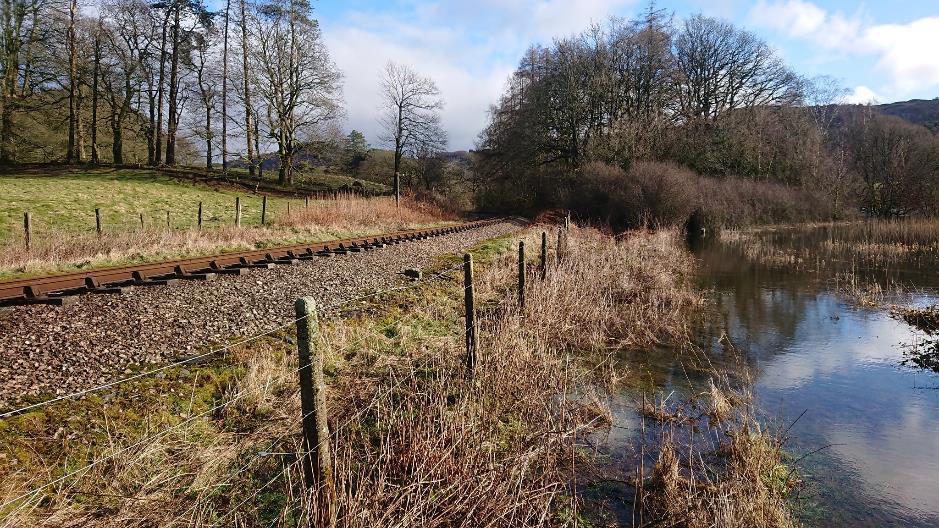 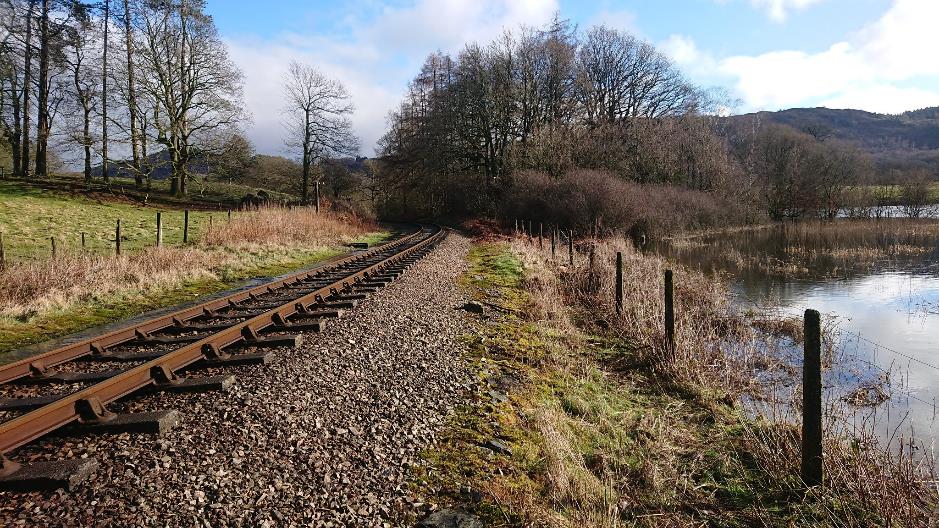 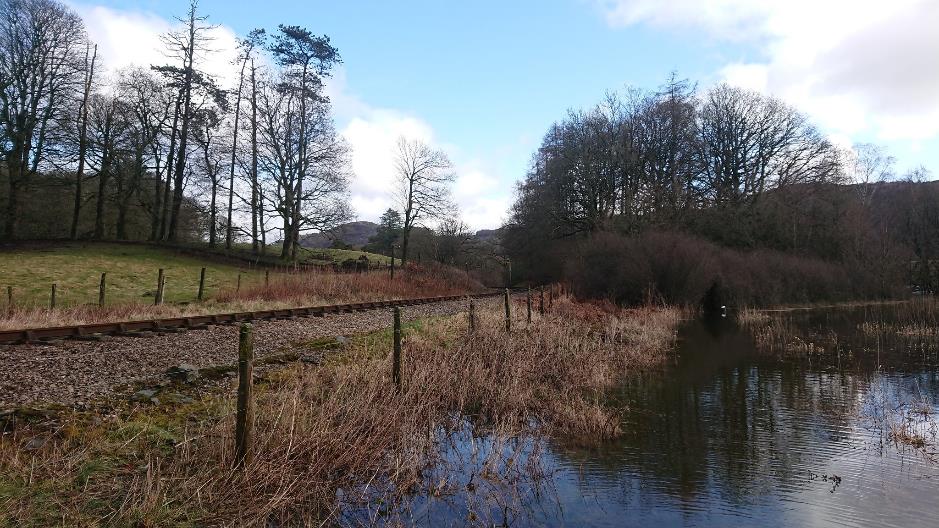 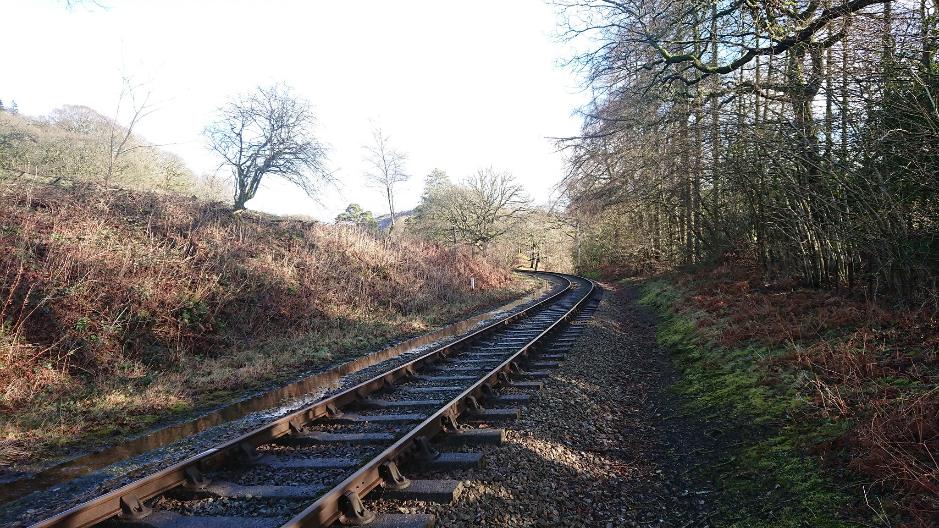 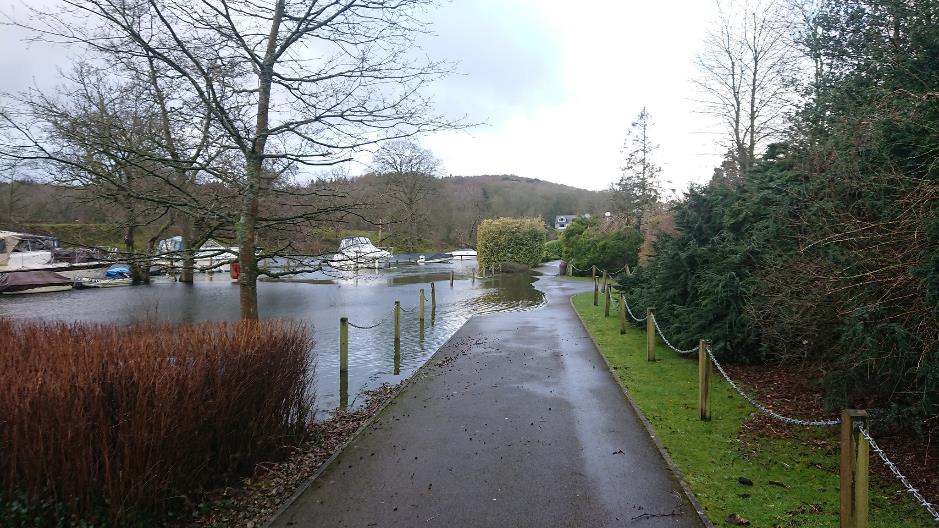 